IdentiFIKACE LÁTKY/SMĚSI A společnosti/podniku Identifikátor výrobku Příslušná určená použití látky nebo směsi a nedoporučená použitíPodrobné údaje o dodavateli bezpečnostního listuTelefonní číslo pro naléhavé situaceToxikologické informační středisko, Na Bojišti 1, 128 08 Praha 2, Česká republika: 224 91 92 93 a 224 91 54 02.Identifikace nebezpečnosti Klasifikace látky nebo směsiPlný text všech standardních vět o nebezpečnosti je uveden v oddíle 16.Nejzávažnější nepříznivé fyzikálně-chemické účinky, účinky na lidské zdraví a na životní prostředí látky:Směs je dráždivá – dráždí oči, vysoce hořlavá, škodlivá pro životní prostředí.Prvky označeníVýstražný symbol nebezpečnosti: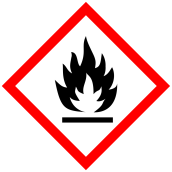 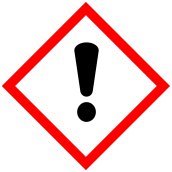 Signální slovo:	NebezpečíStandardní věty o nebezpečnosti:	H225	Vysoce hořlavá kapalina a páry.	H319	Způsobuje vážné podráždění očí.	H412	Škodlivý pro vodní organismy, s dlouhodobými účinky.Pokyny pro bezpečné zacházení:	P210	Chraňte před teplem, horkými povrchy, jiskrami, otevřeným ohněm a jinými zdroji zapálení. Zákaz kouření.	P233	Uchovávejte obal těsně uzavřený.	P273	Zabraňte uvolnění do životního prostředí.	P305+P351+P338	PŘI ZASAŽENÍ OČÍ: Několik minut opatrně vyplachujte vodou. Vyjměte kontaktní čočky, jsou-li nasazeny a pokud je lze vyjmout snadno. Pokračujte ve vyplachování.	P337+P313	Přetrvává-li podráždění očí: Vyhledejte lékařskou pomoc/ ošetření.Další nebezpečnostHořlavina I. tř. nebezpečnosti ve smyslu ČSN 65 0201.Směs nesplňuje kritéria PBT/vPvB, dle přílohy XIII, nařízení REACH.složení / Informace o složkáchLátkyNení relevantní – není látkaSměsiLátky ve směsiObsahuje následující látky klasifikované jako nebezpečné:Úplné znění standardních vět o nebezpečnosti viz oddíl 16.POKYNY PRO PRVNÍ POMOCPopis první pomociPři vdechnutí: odstranit zdroj expozice, zajistit postiženému přívod čistého vzduchu, zabránit fyzické námaze (včetně chůze), popř. vyhledat lékařskou pomoc.Při styku s kůží: V případě zjištění alergické reakce na přípravek, doporučujeme ukončit používání tohoto přípravku, popř. opláchnout velkým množstvím vody.Při styku s okem: ihned vymývat min. 10 minut široce otevřené oči tekoucí vodou tak, aby se voda dostala i pod víčka, zajistit lékařskou pomoc.Při požití: vypláchnout ústa pitnou vodou, vypít 0,5 litru chladné pitné vody, nevyvolávat zvracení, zajistit rychlou lékařskou pomoc. Nejdůležitější akutní a opožděné symptomy a účinkyZpůsobuje vážné podráždění očí.  Může způsobit ospalost nebo závratě.Pokyn týkající se okamžité lékařské pomoci a zvláštního ošetřeníPři požití přípravku nebo vniknutí do oka, nebo projeví-li se zdravotní potíže nebo v případě pochybností, uvědomit lékaře a poskytnout mu informace z tohoto bezpečnostního listu. Opatření pro hašení požáruHasivaVhodná: pěnový nebo sněhový HP, pěna, (resp. hasiva dle místa požáru).Nevhodná: nejsou známa při použití vody – riziko úniku do kanalizace a prostředí.Zvláštní nebezpečnost vyplývající z látky nebo směsiHořlavina I. Třídy nebezpečnosti, riziko vzniku výbušných par.Pokyny pro hasiče Úplný ochranný oděv, ochrana pokožky a očí, ochrana dýchacích cest. V případě vniknutí do kanalizace během hasebního zásahu je nutno postupovat v souladu s havarijními plány (zajištění záchytu, popř. a naředění přípravku vodou).OPATŘENÍ V PŘÍPADĚ Náhodného ÚNIKU Opatření na ochranu osob, ochranné prostředky a nouzové postupy Pro pracovníky nezasahující v případě nouzePoužívat osobní ochranné prostředky - zamezení styku s kůží a s očima, nepracovat s přípravkem v uzavřeném prostoru a v dosahu hořlavých materiálů, zajistit odsávání (ventilaci) prostor.  Zákaz jídla, pití a kouření při manipulaci.Pro pracovníky zasahující v případě nouzePoužívat osobní ochranné prostředky - zamezení styku s kůží a s očima, nepracovat s přípravkem v uzavřeném prostoru a v dosahu hořlavých materiálů, zajistit odsávání (ventilaci) prostor.  Zabraňovat kontaminaci prostředí a působení vody a vlhkosti. Opatření na ochranu životního prostředí Zamezit kontaminaci vody a půdy a styku s hořlavými materiály (nepoužívat pro záchyt piliny nebo buničinu). V případě úniku velkého množství koncentrovaného přípravku do povrchové, spodní nebo odpadní vody uvědomit příslušné orgány – hasiče, policii, složky integrovaného záchranného systému, správce vodního toku (nebo kanalizace).Metody a materiál pro omezení úniku a pro čištění Rozlitý roztok nechat nasáknout do vhodného sorpčního prostředku (např. univerzální sorpční materiály, sorpční materiály pro záchyt agresivních látek) a uložit do označené uzavíratelné nádoby, zamezit průnikům do kanalizace a do vodních toků, popřípadě zajistit dostatečné naředění nadbytkem vody. Při úniku do kanalizace nebo do vodního toku postupovat v souladu s místními podmínkami a pokyny havarijních plánů.Odkaz na jiné oddílyViz oddíl 8 a 13.ZACHÁZENÍ A SKLADOVÁNÍ Opatření pro bezpečné zacházeníPři zacházení je nutno dodržovat obecné bezpečnostní předpisy pro práci a používat předepsané osobní ochranné prostředky a zajistit dostatečnou ventilaci prostor - nepracovat s přípravkem v uzavřeném prostoru.  Dodržovat podmínky požární ochrany, zejména zákaz kouření a manipulaci s otevřeným ohněm. Zabraňovat nadbytečné kontaminaci prostředí. Skladovat a uchovávat v těsně uzavřených obalech, zamezit únikům do prostředí.Podmínky pro bezpečné skladování látek a směsí včetně neslučitelných látek a směsíSkladovat v originálních, dobře uzavřených obalech. Skladovat v suchých a proti povětrnostním vlivům chráněných prostorách se zajištěním proti možným únikům přípravku do okolí a proti vstupu nepovolaných osob. Neskladovat na přímém slunečním světle a v blízkosti tepelných zdrojů. Skladovat odděleně od potravin, nápojů, krmiv. Teplota skladování: +5 až +25°C.Specifická konečná použitíUvedeno na etiketě výrobku, popřípadě v další dokumentaci k výrobku a na webových stránkách společnosti. Pro profesionální použití.OMEZOVÁNÍ EXPOZICE / osobní ochranné prostředkyKontrolní parametryExpoziční limityKontrolní parametry pro směs nejsou stanoveny v NV č. 361/2007 Sb., v platném znění. *pronikání látky kůží nebo silný dráždivý účinek na kůžiBiologické limitní hodnoty Limitní hodnoty ukazatelů biologických expozičních testů pro přípravek nejsou stanoveny vyhl. č. 432/2003 Sb.Hodnoty DNEL a PNECOmezování expoziceOmezování expozice pracovníkůZajistit dostatečné větrání, doporučeno lokální odsávání. Během práce nejíst, nepít a nekouřit a dodržovat podmínky hygieny práce. Zajistit, aby s přípravkem pracovaly osoby používající osobní ochranné pomůcky a seznámené s povahou dezinfekčního přípravku, návodem k použití, podmínkami ochrany osob a životního prostředí. Osobní ochranné pracovní prostředky je třeba udržovat ve stále použitelném stavu a poškozené vyměňovat. Po skončení práce si důkladně umýt ruce a obličej vodou a mýdlem a ruce ošetřit reparačním krémem.Ochranná opatření a osobní ochranné pomůckyOmezování expozice životního prostředíDodržení podmínek manipulace a skladování, zejména zajistit prostory proti únikům koncentrovaného přípravku do vodních toků, půdy a do kanalizace (dále viz podmínky pro manipulaci dle zákona č. 254/2001 Sb., o vodách), dodržení požadavků na ochranu ovzduší. Zajistit, aby byl přípravek těsně uzavřen. FYZIKÁLNÍ A CHEMICKé VLASTNOSTi Informace o základních fyzikálních a chemických vlastnostechDalší informaceNejsou uvedeny.STálost a reaktivitaReaktivitaSměs reaguje s kyselinami, redukčními a oxidačními činidly, práškovými kovy, organickými sloučeninami a lehce zápalnými materiály. Chemická stabilitaPři běžných podmínkách použití a skladování je stabilní (dodržení rozmezí teplot skladování, zajištění proti působení sálavého tepla a intenzivního slunečního záření).Možnost nebezpečných reakcíReakcí s kyselinami, redukčními a oxidačními činidly, práškovými kovy, organickými sloučeninami a lehce zápalnými materiály, možnost vzniku nebezpečných chemických výparů.Podmínky, kterým je třeba zabránitZvýšená teplota, vliv přímého slunečního záření, vliv povětrnostních podmínek, působení vlhkosti, vodních srážek a zejména působení kyselin a kyselých látek a roztoků.Neslučitelné materiályKyseliny, redukční a oxidační činidla práškové kovy, organické sloučeniny a lehce zápalné materiály (paliva, maziva, papír).Nebezpečné produkty rozkladuOxid uhelnatý, oxid uhličitý.TOXIKOLOGICKé INFORMACE Informace o toxikologických účincíchInformace o pravděpodobných cestách expoziceKůže, oči, inhalace.Příznaky odpovídající fyzikálním, chemickým a toxikologickým vlastnostemKůže: 	nedráždí pokožku, negativní test dermální snášenlivosti COLIPA.Oči:		způsobuje podráždění, může způsobit slzení.Inhalace:	ve vysokých koncentracích může způsobit ospalost nebo narkotický efekt.Opožděné a okamžité účinky a také chronické účinky krátkodobé a dlouhodobé expoziceDlouhodobý nebo opakovaný styk s kůží může vést k vysychání pokožky.Interaktivní účinkyNejsou pozorovány.Informace o směsích ve srovnání s informacemi o látkáchU této směsi se neočekávají horší dopady na zdraví než u jednotlivých látek.EKOLOGICKÉ INFORMACE ToxicitaPersistence a rozložitelnostÚčinné látky jsou postupně biologicky rozložitelné.EthanolVelmi dobře biologicky rozložitelný.Propan-1-olProdukt je snadno biologicky odbouratelný.TetradekanolProdukt je biologicky snadno odbouratelný: 82,2 % (CO2) za 28 dnů (OECD 301B).Bioakumulační potenciálÚdaje nejsou k dispozici pro tuto směs.EthanolNedochází k akumulaci v živých organismech.Propan-1-ollog BCF = 0,79; Pow - 0,40; výsledný BCF je < 1.TetradekanolBikoncentrační faktor, ryby: low (BCF = 190-1000 l/kg ww), stanoveno pomocí QSAR.Mobilita v půděTetradekanolKoc při 20 °C: 33 983.Výsledky posouzení PBT a vPvB Směs nesplňuje kritéria PBT/vPvB, dle přílohy XIII, nařízení REACH.Posouzeno na základě obsahu složek.Jiné nepříznivé účinky Toxicita pro ostatní prostředí nebyla zjištěna.POKYNY PRO ODSTRAŇOVÁNÍ Metody nakládání s odpadyPostupy odstraňování odpadu a znečištěných obalůJedná se o nebezpečný odpad. Odpad je nutno předat k odstranění specializované firmě s oprávněním k této činnosti, popřípadě v rámci sběru nebezpečných odpadů v obcích. Prázdné obaly po důkladném vypláchnutí je možno předat k recyklaci.Fyzikální a chemické vlastnosti, které mohou ovlivnit způsob nakládání s odpadyNemísit s jinými odpady. Zabraňte styku odpadu s kyselinami, alkáliemi, silnými oxidačními a redukčními činidly, práškovými kovy a snadno zápalnými látkami. Zabraňte působení zvýšené teploty, neskladujte na přímém slunečním světle.Zamezení odstranění odpadů prostřednictvím kanalizaceZabraňte úniku odpadu do kanalizace.Zvláštní bezpečnostní opatření pro doporučené nakládání s odpady Návrh zařazení odpadu: Podskupina: 	16 03 		Vadné šarže a nepoužité výrobky 16 03 05* 	Organické odpady obsahující nebezpečné látky Návrh zařazení obalového odpadu:Nevyčištěné obaly se zbytky přípravku: 15 01 10* Obaly obsahující zbytky nebezpečných látek nebo obaly těmito látkami znečištěnéPrávní předpisy o odpadech:Zákon č. 185/2001 Sb., o odpadech v platném znění., zákon č. 477/2001 Sb. o obalech v platném znění a příslušné vyhlášky.INFORMACE PRO PŘEPRAVU INFORMACE O PŘEDPISECH Předpisy týkající se bezpečnosti, zdraví a životního prostředí/specifické právní předpisy týkající se látky nebo směsiNařízení č. 1907/2006/ES; REACHNařízení č. 1272/2008/ES; CLPNařízení č. 528/2012/ES o dodávání biocidních přípravků na trh a jejich používáníZákon č. 258/2000 Sb., o ochraně veřejného zdraví, v platném zněníZákon č. 262/2006 Sb., zákoník práce, v platném zněníZákon č. 201/2012 Sb., o ochraně ovzduší, v platném zněníPosouzení chemické bezpečnostiPosouzení chemické bezpečnosti směsi nebylo provedeno.DALŠÍ INFORMACE Změny při revizi bezpečnostního listuVerze 2.0 – úprava klasifikace oddíl 2 a 3, doplnění info v oddíle 8, 11, 12.Změněné oddíly jsou označeny tučnou čarou vlevo:Klíč nebo legenda ke zkratkámDůležité odkazy na literaturu nebo zdroje datInformace zde uvedené vycházejí z našich nejlepších znalostí a současné legislativy, především Nařízení 1272/2008/ES. Bezpečnostní list byl dále zpracován na základě údajů z veřejně přístupných databází a bezpečnostních listů dodavatelů. Bezpečnostní list obsahuje údaje potřebné pro zajištění bezpečnosti a ochrany při práci a ochrany životního prostředí. Uvedené údaje odpovídají současnému stavu vědomostí a zkušeností a jsou v souladu s platnými právními předpisy. Nemohou být považovány za záruku vhodnosti a použitelnosti výrobku pro konkrétní aplikaci.Metoda hodnocení informací Směs byla klasifikována na základě metody popsané v Nařízení 1272/2008/ES.Seznam příslušných standardních vět o nebezpečnostiPokyny týkající se školeníPracovníci nakládající s přípravkem musí být poučeni o rizicích při manipulaci a o požadavcích na ochranu zdraví a ochranu životního prostředí (příslušná ustanovení Zákona č.262/2006Sb. Zákoníku práce, v aktuálním znění) a dále musí být prokazatelně seznámeni s nebezpečnými vlastnostmi, zásadami ochrany zdraví a životního prostředí a zásadami první předlékařské pomoci (zákon č.258/2000 Sb., o ochraně veřejného zdraví, v platném znění zákona).Doporučená omezení použitíSměs nesmí být použita pro žádný jiný účel než pro který je určena (viz oddíl 1.2). Protože specifické podmínky použití směsi se nacházejí mimo kontrolu dodavatele, je odpovědností uživatele, aby přizpůsobil předepsaná upozornění místním zákonům a nařízením. Bezpečnostní informace popisují výrobek z hlediska bezpečnostního a nemohou být považovány za technické informace o výrobku.Obchodní název:septoderm®VUrčená použití látek/směsi:Produkt se používá jako alkoholový dezinfekční prostředek k hygienické a chirurgické dezinfekci rukou. Profesionální použití. Nedoporučená použití:Nepoužívat na sliznice, na poškozenou pokožku nebo pří výskytu kožních onemocnění, do otevřených ran, do očí a v jejich blízkosti.Jméno dodavatele:Schulke CZ, s.r.o.Adresa:Lidická 445, 735 81 Bohumín, Česká republikaIdentifikační číslo:24301779Telefon:+420 558 320 260e-mail:schulkecz@schuelke.come-mail odborně způsobilé osoby odpovědné za bezpečnostní list:MSDS@bochemie.czpodle Nařízení 1272/2008/ESFlam. Liq. 2, H225; Eye Irrit. 2, H319; Aquatic Chronic 3, H412Název látky(%)ESCASIndex. ČísloKlasifikace dle Nařízení 1272/2008/ES, CLPEthanol85200-578-664-17-5603-002-00-5Flam. Liq. 2, H225Propan-1-ol≤5200-746-971-23-8603-003-00-0-Flam. Liq. 2, H225; Eye Dam. 1, H318; STOT SE 3, H3361-tetradekanol<1204-000-3112-72-1-01-119485910-33Eye Irrit. 2, H319; Aquatic Chronic 1, H410SložkaCASPEL (mg/m3)NPK-P (mg/m3)Faktor přepočtu na ppmPropan-1-ol*71-23-850010000,407Ethanol64-17-5100030000,532Ethanol (ECHA dossier)Ethanol (ECHA dossier)Ethanol (ECHA dossier)Ethanol (ECHA dossier)Ethanol (ECHA dossier)Ethanol (ECHA dossier)Ethanol (ECHA dossier)Ethanol (ECHA dossier)Ethanol (ECHA dossier)DNELpracovníkpracovníkpracovníkpracovníkspotřebitelspotřebitelspotřebitelspotřebitelCesta expoziceAkutní účinky místníAkutní účinky systémovéChronické účinky místníChronické účinky systémovéAkutní účinky místníAkutní účinky systémovéChronické účinky místníChronické účinky systémovéInhalační----1900 mg/m3950 mg/m3--950 mg/m3--114 mg/m3Dermální------343 mg/kg těl.hm/den------206 mg/kg těl.hm/denOrálníNevyžaduje seNevyžaduje seNevyžaduje seNevyžaduje seNevyžaduje se----87 mg/kg těl.hm/denPNEC dle složek životního prostředíPNEC dle složek životního prostředíPNEC dle složek životního prostředíPNEC dle složek životního prostředíPNEC dle složek životního prostředíPNEC dle složek životního prostředíPNEC dle složek životního prostředíPNEC dle složek životního prostředíPNEC dle složek životního prostředíSladkovodní prostředíSladkovodní prostředíSladkovodní prostředí0,96 mg/l0,96 mg/l0,96 mg/l0,96 mg/l0,96 mg/l0,96 mg/lMořská vodaMořská vodaMořská voda0,79 mg/l0,79 mg/l0,79 mg/l0,79 mg/l0,79 mg/l0,79 mg/lSladkovodní sedimentSladkovodní sedimentSladkovodní sediment3,6 mg/kg sušiny3,6 mg/kg sušiny3,6 mg/kg sušiny3,6 mg/kg sušiny3,6 mg/kg sušiny3,6 mg/kg sušinyMořský sedimentMořský sedimentMořský sediment2,9 mg/kg sušiny2,9 mg/kg sušiny2,9 mg/kg sušiny2,9 mg/kg sušiny2,9 mg/kg sušiny2,9 mg/kg sušinyObčasné uvolněníObčasné uvolněníObčasné uvolnění2,75 mg/l2,75 mg/l2,75 mg/l2,75 mg/l2,75 mg/l2,75 mg/lČistička odpadních vodČistička odpadních vodČistička odpadních vod580 mg/kg580 mg/kg580 mg/kg580 mg/kg580 mg/kg580 mg/kgPůdaPůdaPůda0,63 mg/kg sušiny0,63 mg/kg sušiny0,63 mg/kg sušiny0,63 mg/kg sušiny0,63 mg/kg sušiny0,63 mg/kg sušinyPropan-1-ol (ECHA dossier)Propan-1-ol (ECHA dossier)Propan-1-ol (ECHA dossier)Propan-1-ol (ECHA dossier)Propan-1-ol (ECHA dossier)Propan-1-ol (ECHA dossier)Propan-1-ol (ECHA dossier)Propan-1-ol (ECHA dossier)Propan-1-ol (ECHA dossier)DNELpracovníkpracovníkpracovníkpracovníkspotřebitelspotřebitelspotřebitelspotřebitelCesta expoziceAkutní účinky místníAkutní účinky systémovéChronické účinky místníChronické účinky systémovéAkutní účinky místníAkutní účinky systémovéChronické účinky místníChronické účinky systémovéInhalační----1723 mg/m3268 mg/m3----1036 mg/m380 mg/m3Dermální------136 mg/kg těl.hm/den------81 mg/kg těl.hm/denOrálníNevyžaduje seNevyžaduje seNevyžaduje seNevyžaduje seNevyžaduje se----61 mg/kg těl.hm/denPNEC dle složek životního prostředíPNEC dle složek životního prostředíPNEC dle složek životního prostředíPNEC dle složek životního prostředíPNEC dle složek životního prostředíPNEC dle složek životního prostředíPNEC dle složek životního prostředíPNEC dle složek životního prostředíPNEC dle složek životního prostředíSladkovodní prostředíSladkovodní prostředíSladkovodní prostředí6,83 mg/l6,83 mg/l6,83 mg/l6,83 mg/l6,83 mg/l6,83 mg/lMořská vodaMořská vodaMořská voda0,683 mg/l0,683 mg/l0,683 mg/l0,683 mg/l0,683 mg/l0,683 mg/lSladkovodní sedimentSladkovodní sedimentSladkovodní sediment27,5 mg/kg sušiny27,5 mg/kg sušiny27,5 mg/kg sušiny27,5 mg/kg sušiny27,5 mg/kg sušiny27,5 mg/kg sušinyMořský sedimentMořský sedimentMořský sediment2,75 mg/kg sušiny2,75 mg/kg sušiny2,75 mg/kg sušiny2,75 mg/kg sušiny2,75 mg/kg sušiny2,75 mg/kg sušinyObčasné uvolněníObčasné uvolněníObčasné uvolnění10 mg/l10 mg/l10 mg/l10 mg/l10 mg/l10 mg/lČistička odpadních vodČistička odpadních vodČistička odpadních vod96 mg/kg96 mg/kg96 mg/kg96 mg/kg96 mg/kg96 mg/kgPůdaPůdaPůda1,49 mg/kg sušiny1,49 mg/kg sušiny1,49 mg/kg sušiny1,49 mg/kg sušiny1,49 mg/kg sušiny1,49 mg/kg sušinyTetradekanol (ECHA dossier)Tetradekanol (ECHA dossier)Tetradekanol (ECHA dossier)Tetradekanol (ECHA dossier)Tetradekanol (ECHA dossier)Tetradekanol (ECHA dossier)Tetradekanol (ECHA dossier)Tetradekanol (ECHA dossier)Tetradekanol (ECHA dossier)DNELpracovníkpracovníkpracovníkpracovníkspotřebitelspotřebitelspotřebitelspotřebitelCesta expoziceAkutní účinky místníAkutní účinky systémovéChronické účinky místníChronické účinky systémovéAkutní účinky místníAkutní účinky systémovéChronické účinky místníChronické účinky systémovéInhalační----178 mg/m3313 mg/m3--950 mg/m3--77 mg/m3Dermální------89 mg/kg těl.hm/den------44,4 mg/kg těl.hm/denOrálníNevyžaduje seNevyžaduje seNevyžaduje seNevyžaduje seNevyžaduje se----44,4 mg/kg těl.hm/denPNEC dle složek životního prostředíPNEC dle složek životního prostředíPNEC dle složek životního prostředíPNEC dle složek životního prostředíPNEC dle složek životního prostředíPNEC dle složek životního prostředíPNEC dle složek životního prostředíPNEC dle složek životního prostředíPNEC dle složek životního prostředíSladkovodní prostředíSladkovodní prostředíSladkovodní prostředí0,001 mg/l0,001 mg/l0,001 mg/l0,001 mg/l0,001 mg/l0,001 mg/lMořská vodaMořská vodaMořská voda0 mg/l0 mg/l0 mg/l0 mg/l0 mg/l0 mg/lSladkovodní sedimentSladkovodní sedimentSladkovodní sediment2,14 mg/kg sušiny2,14 mg/kg sušiny2,14 mg/kg sušiny2,14 mg/kg sušiny2,14 mg/kg sušiny2,14 mg/kg sušinyMořský sedimentMořský sedimentMořský sediment0,214 mg/kg sušiny0,214 mg/kg sušiny0,214 mg/kg sušiny0,214 mg/kg sušiny0,214 mg/kg sušiny0,214 mg/kg sušinyObčasné uvolněníObčasné uvolněníObčasné uvolnění------------Čistička odpadních vodČistička odpadních vodČistička odpadních vod2,14 mg/kg sušiny2,14 mg/kg sušiny2,14 mg/kg sušiny2,14 mg/kg sušiny2,14 mg/kg sušiny2,14 mg/kg sušinyPůdaPůdaPůda0,428 mg/kg sušiny0,428 mg/kg sušiny0,428 mg/kg sušiny0,428 mg/kg sušiny0,428 mg/kg sušiny0,428 mg/kg sušinyOchrana očí:V případě rizika vniknutí do očí použít ochranné brýle nebo obličejový štít.Ochrana kůže:Pracovní oděv, pracovní obuv (uzavřená).Ochrana rukou:----Ochrana dýchacích cest:Zajistit dostatečné větrání prostor, popř. použít ochranu dýchacích cest s filtrem proti organickým látkám (pro koncentrovanou směs).Skupenství (při 20°C):Kapalné Barva:BezbarváZápach (vůně):Charakteristický - alkoholovýHodnota pH (při 20°C):NestanovenaTeplota (rozmezí teplot) tání/tuhnutí (°C):NestanovenaTeplota (rozmezí teplot) varu (°C):NestanovenaBod vzplanutí (°C):11Rychlost odpařováníNestanovenaHořlavost:Vysoce hořlavá kapalina I. tř .nebezpečnosti a teplotní třídy T1Dolní / horní mez výbušnosti:pro složky směsi ( % )- ethanol = 3,3/19Tlak par (při °C):NestanovenaHustota par:NestanovenaRelativní hustota (při 20°C):0,800-0,820Rozpustnost:Neomezeně rozpustnýRozdělovací koeficient n-oktanol/voda:NestanovenaTeplota vznícení (°C):NestanovenaTeplota rozkladu (°C):NestanovenaViskozita:NestanovenaVýbušné vlastnosti:NestanovenyOxidační vlastnosti:Nestanoveny – nevykazuje oxidační vlastnosti.Akutní toxicitaNa základě dostupných údajů nejsou kritéria pro klasifikaci splněna.Žíravost/dráždivost pro kůžiSměs není klasifikována jako žíravá/dráždivá na kůži.Vážné poškození očí/podráždění očíSměs způsobuje vážné podráždění očí.Klasifikována na základě extrapolační metody (porovnání s výsledky klasifikace obdobné směsi, která byla testována dle FDA a OECD testů na králíkovi).Senzibilizace dýchacích cest/Senzibilizace kůžeNa základě dostupných údajů nejsou kritéria pro klasifikaci splněna.Mutagenita v zárodečných buňkáchNa základě dostupných údajů nejsou kritéria pro klasifikaci splněna. KarcinogenitaNa základě dostupných údajů nejsou kritéria pro klasifikaci splněna. Toxicita pro reprodukciNa základě dostupných údajů nejsou kritéria pro klasifikaci splněna. Toxicita pro specifické cílové orgány – jednorázová expoziceToxicita pro specifické cílové orgány – opakovaná expoziceNa základě dostupných údajů nejsou kritéria pro klasifikaci splněna.Nebezpečnost při vdechnutíNa základě dostupných údajů nejsou kritéria pro klasifikaci splněna.EthanolEthanolEthanolToxicita pro ryby, Leuciscus idus, OECD203, static (liter.)LC50>100 mg/l/48 hodToxicita pro dafnie, Daphnia Magna, OECD202, static (liter.)EC50>100 mg/l/24 hodToxicita pro řasy, Chlorela pyrenoidosa, OECD201, static (liter.)EC50>100 mg/l Chronická toxicita pro rybyNOEC250 mg/lChronická toxicita pro dafnieNOEC9,6 mg/lChronická toxicita pro řasyNOEC11,5 mg/lPropan-1-ol (ECHA)Propan-1-ol (ECHA)Propan-1-ol (ECHA)Toxicita pro ryby, Oncorhynchus mykissLC503200 mg/l/48 hodToxicita pro bezobratlé, Gammarus pulexEC501000 mg/l/ 48 hodToxicita pro řasy, Chlorella pyrenoidosaIC501150 mg/l/48 hodChronická toxicita pro řasy, Chlorella pyrenoidosaNOEC1150 mg/l/48 hodTetradekanolTetradekanolTetradekanolToxicita pro dafnie, Daphnia magnaEC503,2 mg/l/48 hodToxicita pro řasy, Scenedesmus subspicatusEC50>10 mg/l/72 hodToxicita pro ryby, Oncorhynchus mykissLC50>1 mg/l(ADR/RID/GGVSE)IMDGUN čísloUN 1987UN 1987Oficiální (OSN) pojmenování pro přepravuALKOHOLY, J.N. (ethanol, propan-1-ol)ALKOHOLY, J.N. (ethanol, propan-1-ol)Třída/třídy nebezpečnosti 33Obalová skupinaIIIINebezpečnost pro životní prostředíNENEZvláštní bezpečnostní opatření pro uživateleHromadná přeprava podle přílohy II úmluvy MARPOL a předpisu IBCDalší informaceKemlerův kód3333Omezené množství (LQ)1 L1 LFlam. Liq. 2Hořlavá kapalina kategorie 2Eye Dam. 1Vážné poškození očí kat.1Eye Irrit. 2Podráždění očí kategorie 2STOT SE 3Toxicita pro specifické cílové orgány – jednorázová expozice kategorie 3Aquatic Chronic 1, 3Chronická toxicita pro vodní prostředí kat. 1, 3LC50Smrtelná koncentrace (Lethal concentration) ve vdechovaném vzduchu, která po stanovené době způsobí smrt 50% určeného druhu zvířat.EC50Nejvyšší přípustná koncentrace, krátkodobý limit.LD50Smrtelná dávka, která způsobí smrt 50% určeného druhu zvířat po jejím podán.NPK-PNejvyšší přípustná koncentrace, krátkodobý limit.PELPřípustný expoziční limit.PBTLátka perzistentní, bioakumulativní a toxickávPvBLátka vysoce perzistentní a vysoce bioakumulativní.PNECOdhad koncentrace, při které nedochází k nepříznivým účinkům.DNELOdvozená úroveň, při které nedochází k nepříznivým účinkům.H225Vysoce hořlavá kapalina a páry.H318Způsobuje vážné poškození očí.H319Způsobuje vážné podráždění očí.H336Může způsobit ospalost nebo závratě.H400Vysoce toxický pro vodní organismy.H412Škodlivý pro vodní organismy, s dlouhodobými účinky.